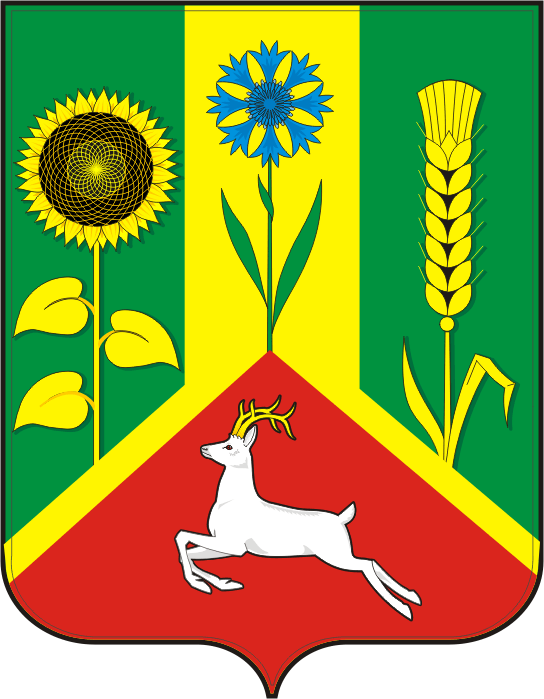 АДМИНИСТРАЦИЯ ВАСИЛЬЕВСКОГО СЕЛЬСОВЕТАСАРАКТАШСКОГО РАЙОНА ОРЕНБУРГСКОЙ ОБЛАСТИП О С Т А Н О В Л Е Н И Е_________________________________________________________________________________________________________13.08.2020	                          с. Васильевка                             №  52-пОб утверждении муниципальной целевой программы «Энергосбережение и повышение энергетической эффективности на территории муниципального образования Васильевский сельсоветна 2020-2024 годы»В целях обеспечения устойчивого и эффективного функционирования экономики муниципального образования  Васильевский сельсовет  Саракташского района Оренбургской области за счет рационального использования энергетических ресурсов и перевода экономики на энергосберегающий путь развития, в соответствии с  Федеральным законом от 23.11.2009 № 261-ФЗ «Об энергоснабжении и о повышении энергетической эффективности и о внесении изменений в отдельные законодательные акты Российской Федерации», руководствуясь Уставом муниципального образования  Васильевский  сельсовет  Саракташского района Оренбургской области:1.  Утвердить  муниципальную целевую программу «Энергосбережение и повышение энергетической эффективности  на территории муниципального образования  Васильевский сельсовет  Саракташского района Оренбургской области на 2020-2024 годы».2.  Настоящее постановление вступает в силу после дня его обнародования и подлежит размещению на официальном сайте администрации муниципального образования  Васильевский сельсовет  Саракташского района Оренбургской области в информационно-телекоммуникационной сети «Интернет». 3. Контроль исполнения настоящего постановления оставляю за собой.Глава сельсовета                                                                         А.Н. Серединов1. ПАСПОРТ ПРОГРАММЫ1. Содержание проблемыЭнергетическая стратегия Российской Федерации на период до 2020 года предусматривает, что 80% прироста промышленного производства должно быть обеспечено за счет энергосбережения и структурной перестройки экономики страны в направлении повышения энергетической эффективности. Энергосбережение в жилищно-коммунальном и бюджетном секторе поселения является актуальным и необходимым условием нормального функционирования, так как повышение эффективности использования ТЭР, при непрерывном росте цен на топливо и соответственно росте стоимости электрической и тепловой энергии позволяет добиться существенной экономии как ТЭР, так и финансовых  ресурсов. Программа энергосбережения должна обеспечить снижение потребление ТЭР и воды за счет внедрения предлагаемых данной программой решений и мероприятий, и соответственно, перехода на экономичное и рациональное расходование ТЭР, при полном удовлетворении потребностей в количестве и качестве, превратить энергосбережение в решающий фактор функционирования поселения. Реализация политики энергосбережения на территории муниципального образования  Васильевский  сельсовет  Саракташского  района Оренбургской области, основанной на принципах эффективного использования энергетических ресурсов, сочетания интересов потребителей, поставщиков и производителей энергетических ресурсов и на финансовой поддержке мероприятий по установке приборов учета расхода энергетических ресурсов и контроля над их использованием, обусловлена необходимостью экономии топливно-энергетических ресурсов и сокращения затрат средств местного бюджета. Учитывая, что в настоящее время большую часть всех видов энергоресурсов потребляет население, энергосбережение приобретает все более ярко выраженную социальную окраску. Основным инструментом управления энергосбережением является программно-целевой метод, предусматривающий разработку, принятие и исполнение муниципальных целевых программ энергосбережения. В предстоящий период на территории муниципального образования должны быть выполнены установленные Федеральным законом от 23.11.2009 № 261-ФЗ требования в части управления процессом энергосбережения, в том числе: проведение энергетических обследований; приборный учет энергетических ресурсов; применение энергосберегающих технологий при проектировании, строительстве, реконструкции и капитальном ремонте объектов капитального строительства; Основными преимуществами решения проблемы энергосбережения программно-целевым методом являются: комплексный подход к решению задачи энергосбережения и координация действий по ее решению; распределение полномочий и ответственности исполнителей мероприятий Программы; эффективное планирование и мониторинг результатов реализации Программы; целевое финансирование комплекса энергосберегающих мероприятий.Основным риском, связанным с реализацией Программы, является следующий фактор: ограниченностью источников финансирования программных мероприятий и неразвитостью механизмов привлечения средств на финансирование энергосберегающих мероприятий;  В настоящее время создание условий для повышения эффективности использования энергии и других видов ресурсов становится одной из приоритетных задач социально-экономического развития  муниципального образования  Васильевский  сельсовет  Саракташского  района Оренбургской области. Факторы, влияющие на процессы энергосбережения в сельском поселенииЭнергосбережение - комплекс мер или действий, предпринимаемых  для обеспечения более  эффективного использования  ресурсов. Факторы, стимулирующие процессы энергосбережения: рост стоимости энергоресурсов; повышение качества и количества приборов учета энергоресурсов, автоматизация процессов энергопотребления; повышение качества эксплуатации жилищного фонда. Цель энергосбережения - это повышение энергоэффективности во всех отраслях на территории муниципального образования  Васильевский сельсовет  Саракташского района Оренбургской области. Задача Администрации муниципального образования  Васильевский сельсовет  Саракташского  района Оренбургской области - определить, какими мерами необходимо осуществить повышение энергоэффективности. Основные направления энергосбережения Поведенческое энергосбережение. Это укоренение у населения привычки к минимизации использования энергии, когда она им не нужна. Необходимо осознание положения, что энергосбережение – экономически выгодно. Достигается информационной поддержкой, методами пропаганды, обучением энергосбережению. Энергосбережение в зданиях и сооружениях, улучшение их конструкций. Большая часть этих мер актуальна в части тепловой энергии, а также в экономии электроэнергии, используемой для термических целей и на освещение. Создание системы контроля потребления энергоресурсов. На сегодняшний день сложились все предпосылки для организации надежной и экономичной системы  учета энергии. При этом целью установки счетчиков является не только экономия от разницы реальной и договорной величины энергетической нагрузки, но и налаживание приборного учета энергии для создания системы контроля потребления энергоресурсов на конкретном объекте. В основу такой системы контроля должен быть положен документ, регистрирующий энергоэффективность объекта — энергетический паспорт. Главной мотивацией при введении энергетических паспортов на территории муниципального образования  Васильевский  сельсовет  Саракташского  района Оренбургской области должно стать наведение порядка в системе  потребления энергоресурсов. Что приведет к оптимизации контроля тарифов на услуги энергоснабжающих организаций за счет получения достоверной информации. Энергосбережение в муниципальных учрежденияхобеспечить 	проведение энергетических 	обследований, ведение энергетических паспортов  в муниципальных организациях; установить и обеспечить соблюдение нормативов затрат топлива и энергии, лимитов потребления энергетических ресурсов; обеспечить приборами учета коммунальных ресурсов и устройствами регулирования потребления тепловой энергии; повысить 	тепловую 	защиту 	зданий, 	строений, 	сооружений при капитальном ремонте, утепление зданий, строений, сооружений; сформировать систему муниципальных нормативных правовых актов, стимулирующих энергосбережение; повысить энергетическую эффективность систем освещения зданий, строений, сооружений; произвести закупку энергопотребляющего оборудования высоких классов энергетической эффективности; осуществлять контроль и мониторинг за реализацией энергосервисных контрактов. Муниципальные закупки- отказ от закупок товаров для муниципальных нужд, имеющих низкую энергоэффективность;  Энергосбережение в жилых домахМероприятия по повышению эффективности использования энергии в жилищном фонде: сформировать систему муниципальных нормативных правовых актов, стимулирующих энергосбережение в жилищном фонде (в том числе при установлении нормативов потребления коммунальных ресурсов);  обеспечить доступ населения муниципального образования к информации по энергосбережению. Система коммунальной инфраструктурыОрганизационные мероприятия по энергосбережению и повышению энергетической эффективности системы коммунальной инфраструктуры муниципального образования  Васильевский сельсовет  Саракташского района Оренбургской области включают в себя: мероприятия по выявлению бесхозяйных объектов недвижимого имущества, используемых для передачи энергетических ресурсов (включая газоснабжение, тепло- и электроснабжение), организации постановки в установленном порядке таких объектов на учет в качестве бесхозяйных объектов недвижимого имущества и затем признанию  права муниципальной собственности на такие бесхозяйные объекты недвижимого имущества; мероприятия по организации управления бесхозяйными объектами недвижимого имущества, используемыми для передачи энергетических ресурсов, с момента выявления таких объектов, в том числе определению  источника компенсации возникающих при их эксплуатации нормативных потерь энергетических ресурсов (включая тепловую энергию, электрическую энергию), в частности за счет включения расходов на компенсацию данных потерь в тариф организации, управляющей такими объектами. 2. Цели Программыобеспечение рационального использования энергетических ресурсов за счет реализации мероприятий по энергосбережению и повышению энергетической эффективности; снижение расходов местного бюджета на оплату энергетических ресурсов;   снижение потерь энергоресурсов;  	 улучшение экологической ситуации. 3. Задачи Программы Для достижения поставленных целей в ходе реализации Программы необходимо решить следующие задачи: реализация организационных мероприятий по энергосбережению и повышению энергетической эффективности; оснащение приборами учета используемых энергетических ресурсов; повышение эффективности системы теплоснабжения; повышение эффективности системы электроснабжения; уменьшение потребления энергии и связанных с этим затрат по муниципальным контрактам.  Поставленная цель и решаемые в рамках Программы задачи направлены на повышение эффективности использования энергетических ресурсов при их потреблении. Проведенный анализ муниципальных целевых программ позволяет сделать вывод, что указанные цели и задачи решаются впервые и Программа не дублирует цели и задачи других утвержденных и действующих муниципальных целевых программ. 4. Сроки реализации Программы   Программа рассчитана на 2020-2024 годы.                                  5.  Мероприятия  по  реализации Программы Мероприятия  по  реализации муниципальной долгосрочной целевой программы «Энергосбережение и повышение энергетической эффективности  на территории муниципального образования  Васильевский  сельсовет  Саракташского  района Оренбургской области на 2020-2024 годы»:  6. Механизм реализации Программы Заказчиком Программы является  Администрация муниципального образования  Васильевский  сельсовет  Саракташского  района Оренбургской области. Исполнителем Программы является  Администрация муниципального образования  Васильевский  сельсовет  Саракташского  района Оренбургской области.  Заказчик контролирует своевременность и качество выполнения мероприятий, вносит предложения по внесению изменений, приостановлению или прекращению действия Программы.   7. Ресурсное обеспечение Программы Источником финансирования Программы являются средства бюджета администрации.          Общий объем финансирования программы составляет – --- тыс.руб. в том числе по годам: 2020 год –  0,0  тыс.руб;2021 год –   0,0 тыс.руб;2022 год –   0,0тыс.руб;2023 год –   0,0 тыс.руб;2024 год –  0,0  тыс.руб Общий объём финансирования мероприятий Программы является ориентировочным, предполагающим последующую корректировку в соответствии с изменением цен на изделия, материалы и услуги.  Объемы расходов на выполнение мероприятий Программы определяются при формировании бюджета муниципального образования  Васильевский  сельсовет  Саракташского  района Оренбургской области на очередной финансовый год и плановый период. 8. Оценка социально-экономической эффективности реализации ПрограммыВ ходе реализации Программы планируется достичь следующих результатов: наличия в органе местного самоуправления:  энергетических паспортов;  топливно-энергетических балансов;  актов энергетических обследований;  - установленных нормативов и лимитов энергопотребления; Реализация программных мероприятий даст дополнительные эффекты в виде: формирования действующего механизма управления потреблением топливно-энергетических ресурсов и сокращение бюджетных затрат на оплату коммунальных ресурсов; снижения затрат на энергопотребление организаций бюджетной сферы, населения и муниципальными образованиями в результате реализации энергосберегающих мероприятий; Повышение эффективности использования энергоресурсов, развитие всех отраслей экономики по энергосберегающему пути будет происходить в том случае, если в каждой организации и каждом домохозяйстве будут проводиться мероприятия по энергосбережению.  Для исключения негативных последствий реализации таких мероприятий все организационные, правовые и технические решения в этом направлении должны обеспечивать комфортные условия жизнедеятельности человека, повышение качества и уровня жизни населения, развитие экономики и социальной сферы на территории муниципального образования.            Выполнение программы позволит обеспечить более комфортные условия проживания населения муниципального образования  Васильевский  сельсовет  Саракташского района Оренбургской области путем повышения качества предоставляемых коммунальных услуг и сокращение затрат на тепло-энергоресурсы. Повысить безопасность эксплуатации и надежность работы оборудования благодаря переходу на менее энергоемкое оборудование. Сократить потребление энергетических ресурсов в результате снижения потерь в процессе производства и доставки услуг потребителям. Обеспечить более рациональное использование водных ресурсов. Улучшить экологическое и санитарно-эпидемиологическое состояние территории. 9. Ожидаемые конечные результаты от реализации программных мероприятий. 	В результате реализации Программы должно быть обеспечено: проведены мероприятия по информационному обеспечению и пропаганде энергосбережения; проведены энергетические обследования как основы определения уровня использования электроэнергии, ведение энергетических паспортов; обеспечен учет всего объема потребляемых энергетических ресурсов за счет оснащения организаций современными техническими средствами учета потребления топливно-энергетических ресурсов. экономия электрической, тепловой (топливо), газовой (отопление газом) энергии;  снижены расходы местного бюджета на оплату электрической, тепловой (топливо) энергии и газа; полный переход на приборный учет при расчетах организаций муниципальной бюджетной сферы с организациями коммунального комплекса; переход на приборный учет при расчетах населения;  Оценка эффективности Программы осуществляется исходя из отношения показателей целей  Программы к показателям  непосредственных результатов реализации программных мероприятий. НАИМЕНОВАНИЕ ПРОГРАММЫ  муниципальная программа «Энергосбережение и повышение энергетической эффективности  на территории муниципального образования  Васильевский  сельсовет  Саракташского  района Оренбургской области на 2020-2024 годы» ЗАКАЗЧИК И ОТВЕТСТВЕННЫЙ ИСПОЛНИТЕЛЬ ПРОГРАММЫ Администрация муниципального образования  Васильевский сельсовет Саракташского района Оренбургской областиОСНОВАНИЯ ДЛЯ РАЗРАБОТКИ ПРОГРАММЫ Федеральный закон от 23.11.2009 № 261-ФЗ «Об энергосбережении и о повышении энергетической эффективности и о внесении изменений в отдельные законодательные акты Российской Федерации»; - Федеральный закон от 06.10.2003 № 131-ФЗ «Об общих принципах организации местного самоуправления в Российской Федерации;  Постановление Правительства РФ от 31 декабря 2009 г. № 1225 «О требованиях к региональным и муниципальным программам в области энергосбережения и повышения энергетической эффективности»; Распоряжение Правительства РФ от 31.12.2009 № 1830-р «План мероприятий по энергосбережению и повышению энергетической эффективности в Российской Федерации, направленных на реализацию Федерального закона «Об энергосбережении и о повышении энергетической эффективности и о внесении изменений в отдельные законодательные акты Российской Федерации»; Постановление Правительства РФ от 20.02.2010 № 67 «О внесении изменений в некоторые акты Правительства РФ по вопросам определения полномочий федеральных органов исполнительной власти в области энергосбережения и повышения энергетической эффективности»; - Приказ Министерства экономического развития РФ от 17.02.2010 № 61 «Об утверждении примерного перечня мероприятий в области энергосбережения и повышения энергетической эффективности, который может быть использован в целях разработки региональных, муниципальных программ в области энергосбережения и повышения энергетической эффективности»; ЦЕЛИ  ПРОГРАММЫ  обеспечение рационального использования энергетических ресурсов за счет реализации мероприятий по энергосбережению и повышению энергетической эффективности. снижение расходов местного бюджета на оплату энергетических ресурсов; снижение потерь энергоресурсов; улучшение экологической ситуации;ЗАДАЧИ ПРОГРАММЫ  реализация организационных мероприятий по энергосбережению и повышению энергетической эффективности; оснащение приборами учета используемых энергетических ресурсов; повышение эффективности системы теплоснабжения; повышение эффективности системы электроснабжения; уменьшение потребления энергии и связанных с этим затрат по муниципальным контрактам. ЭТАПЫ И СРОКИ РЕАЛИЗАЦИИ ПРОГРАММЫ 2020 – 2024 годы  муниципальная программа реализуется в один этап ИСПОЛНИТЕЛИ ПРОГРАММЫ Администрация муниципального образования  Васильевский  сельсовет  Саракташского района Оренбургской областиИСТОЧНИКИ И ОБЪЕМЫ ФИНАНСИРОВАНИЯ ПРОГРАММЫ - источник финансирования Программы – бюджет муниципального образования  Васильевский сельсовет  Саракташского  района Оренбургской области Общий объем финансирования программы составляет - руб. в том числе по годам:2020 год – 0,0 руб.; 2021 год – 0,0 руб2022 год – 0,0 руб.;2023 год – 0,0 руб.;2024 год - 0,0 руб.Общий объём финансирования мероприятий Программы является ориентировочным, предполагающим последующую корректировку в соответствии с изменением цен на изделия, материалы и услуги. ОЖИДАЕМЫЕ РЕЗУЛЬТАТЫ РЕАЛИЗАЦИИ ПРОГРАММЫ  Реализация Программы позволит к концу 2024 года: - снижение нагрузки по оплате энергоносителей на местный бюджет; обеспечение полного учета потребления энергетических ресурсов; снижение удельных показателей энергопотребления; наличие актов энергетических обследований и энергетических паспортов; обеспечить экономию электрической, тепловой (топливо) энергии; проведение реконструкции уличного освещения позволит снизить затраты на техническое обслуживание на 15-20 %  и снижение затрат на оплату потребляемой электроэнергии на 20-25 %; 	 № п/п Наименование мероприятий Программы Сроки выполне ния Исполнители мероприятий Финансирование по годам (тыс. руб.) Финансирование по годам (тыс. руб.) Финансирование по годам (тыс. руб.) Финансирование по годам (тыс. руб.) Финансирование по годам (тыс. руб.) Финансирование по годам (тыс. руб.) Финансирование по годам (тыс. руб.) 	 № п/п Наименование мероприятий Программы Сроки выполне ния Исполнители мероприятий 20202021202120222023202320241 Информирование население (потребителей) о требованиях законодательства по оснащению приборами учета водо-, тепло-, электро-, газопотребления (изготовление информационных стендов) 2020-2024 гг. Администрация муниципального образования   Васильевский сельсовет  Саракташского района Оренбургской областиФинансирование не требуетсяФинансирование не требуетсяФинансирование не требуетсяФинансирование не требуетсяФинансирование не требуетсяФинансирование не требуетсяФинансирование не требуется2 Мероприятия, обеспечивающие распространение  информации об установленных законодательством об энергосбережении и повышении энергетической эффективности требованиях, предъявляемых к собственникам жилых домов, информирование жителей о возможных типовых решениях повышения энергетической эффективности и энергосбережения (использование энергосберегающих ламп, приборов учета, более экономичных бытовых приборов, утепления и т.д.),2020-2024 гг. Администрация муниципального образования  Васильевский  сельсовет  Саракташского района Оренбургской областиФинансирование не требуется Финансирование не требуется Финансирование не требуется Финансирование не требуется Финансирование не требуется Финансирование не требуется Финансирование не требуется 3Проведение энергетических обследований зданий, строений, сооружений, принадлежащих на праве собственности или ином законном основании организациям с участием государства или муниципального образования (далее здания, строения, сооружения), введение энергетических паспортов зданий, сбор и анализ информации об энергопотреблении зданий, строений, сооружений,  в том числе их  ранжирование по удельному энергопотреблению и очередности проведения мероприятий по энергосбережению.2020-2024 гг. Администрация муниципального образования  Васильевский сельсовет  Саракташского района Оренбургской области4 Повышение энергетической эффективности систем освещения здания администрации сельского поселения (замена ламп накаливания энергосберегающими лампами)2020 - 2024 гг. Администрация муниципального образования  Васильевский сельсовет  Саракташского района Оренбургской области6 Повышение энергетической эффективности систем уличного освещения с. Васильевка,  с.Татарский Саракташ, с. Кульчумово, с. Новоселки, д. Покурлей, д. Райманово  (замена ламп накаливания энергосберегающими лампами) 2020-2024 гг. Администрация муниципального образования  Васильевский  сельсовет  Саракташского района Оренбургской области7 Реконструкция сетей уличного освещения с заменой светильников и современных датчиков включения и выключение 2020-2024 гг. Администрация муниципального образования  Васильевский  сельсовет  Саракташского района Оренбургской областиИтого: 